Literary EssayFive Paragraph Essay Planner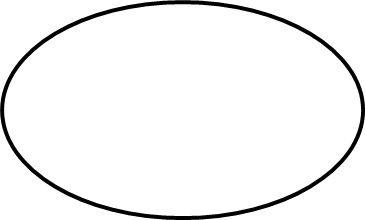 Essay OutlineINTRODUCTORY PARAGRAPHHook: __________________________________________________________________________________________________________________________________________________________________________________________________________________Context (introduce novel and author):__________________________________________________________________________________________________________________________________________________________________________________________________________________Introduce arguments:__________________________________________________________________________________________________________________________________________________________________________________________________________________Thesis: __________________________________________________________________________________________________________________________________________________________________________________________________________________BODY PARAGRAPH NUMBER ONETopic Sentence:__________________________________________________________________________________________________________________________________________________________________________________________________________________Point:__________________________________________________________________________________________________________________________________________________________________________________________________________________Quotation from Story:__________________________________________________________________________________________________________________________________________________________________________________________________________(         ).Explain Significance of Quotation:___________________________________________________________________________________________________________________________________________________________________________________________________________________________________________________________________________________________________________________________Point:__________________________________________________________________________________________________________________________________________________________________________________________________________________Quotation from Story:__________________________________________________________________________________________________________________________________________________________________________________________________________(         ).Explain Significance of Quotation:___________________________________________________________________________________________________________________________________________________________________________________________________________________________________________________________________________________________________________________________Concluding Sentence:__________________________________________________________________________________________________________________________________________________________________________________________________________________BODY PARAGRAPH NUMBER TWOTopic Sentence:__________________________________________________________________________________________________________________________________________________________________________________________________________________Point:__________________________________________________________________________________________________________________________________________________________________________________________________________________Quotation from Story:__________________________________________________________________________________________________________________________________________________________________________________________________________(         ).Explain Significance of Quotation:___________________________________________________________________________________________________________________________________________________________________________________________________________________________________________________________________________________________________________________________Point:__________________________________________________________________________________________________________________________________________________________________________________________________________________Quotation from Story:__________________________________________________________________________________________________________________________________________________________________________________________________________(         ).Explain Significance of Quotation:___________________________________________________________________________________________________________________________________________________________________________________________________________________________________________________________________________________________________________________________Concluding Sentence:__________________________________________________________________________________________________________________________________________________________________________________________________________________BODY PARAGRAPH NUMBER THREETopic Sentence:__________________________________________________________________________________________________________________________________________________________________________________________________________________Point:__________________________________________________________________________________________________________________________________________________________________________________________________________________Quotation from Story:__________________________________________________________________________________________________________________________________________________________________________________________________________(         ).Explain Significance of Quotation:___________________________________________________________________________________________________________________________________________________________________________________________________________________________________________________________________________________________________________________________Point:__________________________________________________________________________________________________________________________________________________________________________________________________________________Quotation from Story:__________________________________________________________________________________________________________________________________________________________________________________________________________(         ).Explain Significance of Quotation:___________________________________________________________________________________________________________________________________________________________________________________________________________________________________________________________________________________________________________________________CONCLUDING PARAGRAPHRestate Thesis: __________________________________________________________________________________________________________________________________________________________________________________________________________________Summarize arguments:___________________________________________________________________________________________________________________________________________________________________________________________________________________________________________________________________________________________________________________________________________________________________________________________________________________________________Leave the reader with a final thought: __________________________________________________________________________________________________________________________________________________________________________________________________________________Practice Question:Main IdeaDetail 1Detail 2Detail 1Detail 2Detail 1Detail 2